LEYENDAS DE EUROPADel 21 de Octubre al 11 de Noviembre. MADRID – BURDEOS – PARIS – AMSTERDAM – FRANKFURT – PRAGA – INSSXBRUCK – VENECIA – FLORENCIA – ROMA – NIZA BARCELONA – MADRID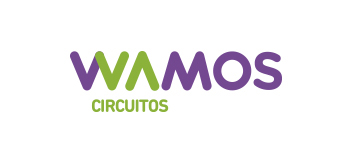 PRECIO INCLUYE Boleto aéreo Lima – Madrid – Lima con PLUS ULTRA01 noche a bordo del aviónTraslado aeropuerto / hotel / aeropuerto03 noches de alojamiento en Madrid01 noche de alojamiento en Burdeos03 noches de alojamiento en París02 noches de alojamiento en Amsterdam01 noche de alojamiento en Frankfurt02 noches de alojamiento en Praga01 noche de alojamiento en Innsbruck01 noche de alojamiento en Venecia (Mestre)01 noche de alojamiento en Florencia03 noches de alojamiento en Roma01 noche de alojamiento en Niza01 noche de alojamiento en BarcelonaDesayunos diariosServicios Generales:  Recorrido en autocar con guía de habla hispana.Guía acompañante durante todo el viaje.Visita con guía local en Madrid, París, Amsterdam, Praga, Venecia, Florencia, Roma y BarcelonaCrucero por el río RhinSeguro de Viajes PRECIO POR PERSONA EN DOLARES AMERICANOS:*Supl. Media Pensión (7 cenas) Burdeos, Frankfurt, Innsbruck, Venecia, Florencia, Niza y Barcelona: USD 210.00 por pasajeroITINERARIO AÉREO CONFIRMADO:HOTELES PRE-VISTOS O SIMILARESITINERARIO Lunes 		21 Oct. MADRID Salida de la ciudad de origen con destino final Madrid. Noche a bordo. Martes	 	22 Oct. MADRID Llegada al aeropuerto de Madrid-Barajas. Asistencia y traslado al hotel. Durante este día, personal de nuestra organización le asistirá en el hotel para resolver cualquier duda e informarle de las actividades que pueda realizar durante su estancia en Madrid. Alojamiento. Miércoles	 23 Oct. MADRID-BURGOS--BURDEOSDesayuno y salida hacia Burgos. Parada en esta ciudad castellana para poder admirar su Catedral Gótica, declarada “Patrimonio de la Humanidad” por la Unesco. Posteriormente, continuación del viaje atravesando el País Vasco hacia la frontera Francesa para llegar a Burdeos, capital de Aquitania. Alojamiento.Jueves 		24 Oct. BURDEOS-VALLE DE LOIRA-BLOIS-PARIS Desayuno y salida cruzando el Valle del Loira, región conocida como el “Jardín de Francia”. Parada en Blois, donde se dispondrá de tiempo libre para visitar opcionalmente uno de los castillos más famosos de la región y continuación hacia París. Alojamiento. Por la noche podrá realizar opcionalmente una visita de “París Iluminado” y un bonito crucero por el Sena. Viernes		 25 Oct . PARIS Desayuno y Alojamiento. Por la mañana, visita panorámica con guía local de la “Ciudad de la Luz” donde recorreremos  sus lugares más emblemáticos como la Plaza de La Concordia; La Bastilla, lugar simbólico de la Revolución Francesa. Sus bulevares, Barrio Latino, Campos Elíseos, Los Inválidos que alberga la tumba de Napoleón. etc. Realizaremos una parada fotográfica en la Torre Eiffel. Tarde libre para poder realizar una visita opcional al Museo de Louvre, uno de los museos más importantes del mundo y por la noche, asistir a un espectáculo nocturno en el mundialmente conocido, Molino RojoSábado 		26 Oct. PARIS Desayuno y Alojamiento. Día libre durante el que podrá realizar una excursión opcional al magnífico Palacio de Versalles, lugar de residencia del Rey Sol y uno de los palacios más conocidos a nivel mundial, no solo por su imponente arquitectura y sus bellos jardines, sino porque constituye una parte importante de la historia de Francia. Declarado Patrimonio de la Humanidad por la Unesco en 1979.Domingo	 27 Oct . PARIS-BRUJAS-AMSTERDAM Desayuno y salida hacia Brujas. Tiempo libre para descubrir una de las ciudades más pintorescas de Europa. La belleza de sus casas, el encanto de sus canales y sus viejos edificios, hacen de ella una ciudad sin igual para los amantes de la belleza y el arte. Desde el año 2000, esta vieja ciudad es Patrimonio Mundial de la Unesco. Continuación de nuestro viaje para llegar finalmente a Ámsterdam. Alojamiento. Lunes 		28 Oct. AMSTERDAM Desayuno y Alojamiento. Por la mañana, visita panorámica con guía local de una de las ciudades más bellas y románticas de Europa, llamada también “La Venecia del Norte”, llena de coloridas casas, canales y puentes, donde se combina la belleza y la cultura. Cuna de grandes genios de la pintura como Rembrandt y Van Gohg. Haremos una parada en el famoso mercado flotante de las flores, uno de los principales atractivos turísticos de Ámsterdam. Al final del recorrido visitaremos un centro de tallado de diamantes. Tarde libre durante la que podremos realizar una excursión opcional a Marken y Volendam, pequeños pueblos de pescadores que conservan todo su tipismo. Martes 		29 Oct. AMSTERDAM-COLONIA-CRUCERO POR EL RHIN-FRANKFURT Desayuno y salida hacia Colonia. Breve parada en esta ciudad de gran belleza que ha crecido en torno al Rhin y de la que se destaca su famosa Catedral, considerada como una obra maestra de la arquitectura gótica mundial, siendo a su vez el edificio más visitado de Alemania y que además cuenta con un lujoso sarcófago donde reposan los restos de los Reyes Magos. Continuaremos nuestro trayecto para embarcar y realizar un maravilloso crucero a lo largo del río Rhin que nos permitirá ver la Roca de Loreley y multitud de castillos y viñedos “verticales” en las laderas del Rhin. Desembarque y continuación del viaje para llegar a Frankfurt, capital financiera de Alemania y cuna de Goethe. Alojamiento. Miércoles 	30 Oct. FRANKFURT-ROTEMBURGO-PRAGA Desayuno y salida hacia Rotemburgo, donde realizaremos un recorrido a pie  para admirar esta bella ciudad medieval que parece transportada de un cuento de hadas y que todavía conserva sus murallas, torres y puertas originales y podremos contemplar sus típicas calles, antiguas casas y la arquitectura germana de la llamada “Ruta Romántica” que invita a envolverse en la atmósfera del siglo XVI. Continuación hacia Praga, capital de la República Checa. Alojamiento.Jueves 		31 Oct. PRAGA Desayuno y Alojamiento. Por la mañana visita panorámica de esta impresionante joya monumental, una de las ciudades más bellas de Europa. Recorreremos sus calles y monumentos más interesantes, como el Teatro Nacional, la Plaza Wenceslao, la famosa Plaza de la Ciudad Vieja con su reloj astronómico, la Iglesia de Nuestra Señora de Thyn y el puente de Carlos, el más famoso de la ciudad. Tarde libre para seguir conociendo a fondo sus pintorescas calles, realizar compras, incluso asistir al auténtico y original Teatro Negro.Viernes	 	01 Nov. PRAGA-INNSBRUCK Desayuno. Continuación del viaje para llegar a Innsbruck, capital del Tirol, maravillosa ciudad enclavada entre los Alpes, con impresionantes vistas de las montañas y dónde destacamos su barrio antiguo con el famoso “Tejadito de Oro”. Alojamiento. Sábado 		02 Nov. INNSBRUCK- VENECIA Desayuno y salida hacia Venecia. Llegada y a continuación realizaremos una visita panorámica a pie con guía local de esta singular ciudad que nos adentrará en el impresionante espacio monumental de la Plaza de San Marcos que desde hace siglos es el símbolo histórico de la ciudad y única en el mundo por su encanto. Napoleón Bonaparte la definió como ¨el salón más bello de Europa¨. También veremos entre otros el famoso Puente de los Suspiros, uno de los rincones más emblemáticos y románticos de Venecia. Al finalizar la visita realizaremos una parada en una fábrica de cristal, donde podremos admirar la fabricación del famoso cristal veneciano y posibilidad de realizar una excursión opcional en góndola. Alojamiento. Domingo	 03 Nov. VENECIA-FLORENCIA Desayuno. Continuación de nuestro itinerario para llegar a Florencia, capital de la Toscana y ciudad cumbre del Renacimiento. Alojamiento y salida para realizar la visita panorámica de la ciudad con guía local que nos adentrará en la ciudad del Arte. Pasearemos por sus calles y plazas como la de la Santa Cruz, Signoria, República, el famoso Puente Viejo y la Catedral de Santa María de las Flores con su baptisterio y sus importantes puertas del Paraíso.Lunes 		04 Nov.  FLORENCIA-ASIS-ROMA Desayuno. Continuación de nuestro viaje efectuando breve parada en Asís para visitar la Basílica de San Francisco. Llegada a Roma. Alojamiento. Posibilidad de realizar una visita opcional de la “Roma Barroca” donde podrá descubrir las fuentes y plazas más emblemáticas de la ciudadMartes	 	05 Nov.  ROMA (Nápoles, Capri y Pompeya) Desayuno y Alojamiento. Día libre durante el que se podrá realizar opcionalmente una de las visitas más interesantes de Italia: “Nápoles, Capri y Pompeya”; una excursión de día completo con almuerzo incluido en la que podremos conocer Pompeya, espléndida y mitológica ciudad romana sepultada por las cenizas del volcán Vesubio. Después nos dirigiremos al puerto de Nápoles para embarcar hacia la isla de Capri, conocida como “La Perla Azul” del Mediterráneo, visitando la famosa Gruta Blanca (siempre que la meteorología lo permita). A la hora prevista, regreso al hotel de Roma.Miércoles	 06 Nov.  ROMA Desayuno y Alojamiento. Durante este día realizaremos una visita panorámica de la ciudad con guía local por los lugares de mayor interés de la “Ciudad Eterna”. Finalizaremos la visita en la Plaza de San Pedro donde asistiremos siempre que sea posible a la Audiencia Papal. Tiempo libre y a continuación, tendrá la posibilidad de visitar opcionalmente los Museos Vaticanos, Capilla Sixtina y Basílica de San Pedro incluyendo la tumba del Papa Juan Pablo II.Jueves		 07 Nov.  ROMA-PISA-NIZA Desayuno. Salida  hacia Pisa. Parada en la Plaza de los Milagros para contemplar el bello conjunto monumental que forman la Catedral, Baptisterio y la famosa Torre Inclinada. Continuación a Niza, capital de la Costa Azul. Alojamiento. Sugerimos disfrutar el ambiente de esta cosmopolita ciudad, o participar en una excursión opcional a Mónaco, Montecarlo y su famoso casino. Viernes	 	08 Nov .  NIZA-BARCELONA Desayuno y breve recorrido panorámico de la ciudad para continuar hacia la frontera española a través de la Provenza. Llegada a Barcelona. Alojamiento. Sugerimos disfrutar las múltiples posibilidades nocturnas que la ciudad ofrece. Sábado 		09 Nov . BARCELONA-ZARAGOZA-MADRIDDesayuno. Por la mañana, visita panorámica con guía local de esta maravillosa ciudad que ha sido escenario de diversos eventos mundiales que han contribuido a configurar la ciudad y darle la proyección internacional de la que hoy disfruta. Recorreremos sus lugares más típicos y pintorescos. Haremos una parada fotográfica en la Sagrada Familia, obra maestra de Gaudí. Subiremos también a la Montaña de Montjuic, sede protagonista de la Exposición Internacional de 1929 y también de los Juegos Olímpicos de Verano de 1992. Al finalizar la misma, salida hacia Zaragoza. Tiempo libre para poder visitar la Basílica de la Virgen del Pilar, Patrona de la Hispanidad y recorrer su casco antiguo. Por la tarde, continuación a Madrid. Alojamiento.Domingo  	10 Nov.  MADRIDDesayuno y Alojamiento. Por la mañana, visita panorámica de la ciudad con guía local que nos introducirá en la historia y dará a conocer sus monumentos y contrastes que la capital de España ofrece, recorriéndola por sus principales lugares de interés desde el Viejo Madrid con su sabor castizo hasta el Nuevo Madrid con sus modernos edificios, pasando por el Estadio Santiago Bernabéu, Plaza de la Cibeles, símbolo de la ciudad y Gran Vía para finalizar en la real Plaza de Oriente. Por la tarde le sugerimos una visita opcional a la imperial ciudad de Toledo.Lunes  		11 Nov.  MADRIDDesayuno. Mañana libre para actividades personales. A hora oportuna traslado al aeropuerto. FIN DEL VIAJE.EXCURSIONES OPCIONALESNOTAS IMPORTANTES:Salidas confirmadas para las fechas indicadas. (No podrá modificarse)Espacios aéreos confirmados, hoteles sujetos a disponibilidad.No se podrán asignar asientos.Tarifa, Queue e impuestos sujetos a cambios y o variación sin previo aviso, por disposición de la propia aerolínea.Las tarifas solo aplican en los vuelos PU 302/301Tarifa no endosable. No reembolsable y No transferible.Impuestos gubernamentales y cargos adicionales, están sujetos a cambios sin previo aviso hasta la emisión de los boletos.Los traslados incluidos en los programas son en base a servicio regular, es decir en base a grupos de pasajeros por destino. El pasajero debe de tener en cuenta que todos los traslados de llegada y salida del aeropuerto, hotel y las excursiones, deberá de esperar al transportista, en el lugar indicado y horario establecido (la información de horarios se les comunicará en el destino final). Si esto no sucediera el transportista no está en la obligación de esperar o buscar al pasajero y continuará con su ruta programada. Por lo tanto si el pasajero no cumple con los horarios establecidos y no accede a su servicio, no es responsabilidad del transportista; ni está sujeto a reclamaciones o reembolsos hacia la entidad prestadora del servicio. La empresa no reconocerá derecho de devolución alguno, por el uso de servicios de terceros ajenos al servicio contratado, que no hayan sido autorizados previamente por escrito por la empresa.Es necesario, siempre, verificar el peso de la maleta permitido por la línea aérea y en caso de tener alguna conexión también tomar previsiones.Media Pensión ó Pensión completa y/o comidas no incluye bebidas.Tarjeta de Asistencia incluida únicamente para personas menores a 70 Años. Personas mayores a 70 años se tiene que aumentar un suplemento de USD 35.00 por persona. Todos los precios incluyen los impuestos y Queues obligatorios para la emisión de los boletos cotizados al 15 de Julio de 2018.No aplica tarifa de Hab. Triple, Menor de edad ni otros descuentos. Tipo de cambio referencial en soles S/.  3.40. Material exclusivo para agencias de viajes.GENERALES:Para asegurar los cupos se requiere de un pre-pago de US$ 1000.00  por persona NO REEMBOLSABLE.Comisión fija: USD200 // Incentivo: USD 30.00El pago final debe de recibirse como máximo 45 días antes de la salida del Tour.Tarifas solo aplican para peruanos y residentes en el Perú. En caso no se cumplan el requisito, se podrá negar el embarque o se cobrara al pasajero un nuevo boleto de ida y vuelta con tarifa publicada y en la clase disponible el día del vuelo.No reembolsable, no endosable, ni transferible. No se permite cambios. Todos los tramos aéreos de estas ofertas tienen que ser reservados por DOMIREPS. Precios sujetos a variación sin previo aviso, tarifas pueden caducar en cualquier momento, inclusive en este instante por regulaciones del operador o línea aérea. Sujetas a modificación y disponibilidad al momento de efectuar la reserva. Consultar antes de solicitar reserva.Los traslados aplica para vuelos diurnos, no valido para vuelos fuera del horario establecido, para ello deberán aplicar tarifa especial o privado. Consultar.Tener en consideración que las habitaciones triples o cuádruples solo cuentan con dos camas. Habitaciones doble twin (dos camas) o doble matrimonial, estarán sujetas a disponibilidad hasta el momento de su check in en el Hotel. El pasajero se hace responsable de portar los documentos solicitados para realizar viaje (vouchers, boletos, entre otros) emitidos y entregados por el operador. Es indispensable contar con el pasaporte vigente con un mínimo de 6 meses posterior a la fecha de retorno. Domireps no se hace responsable por las acciones de seguridad y control de aeropuerto, por lo que se solicita presentar y contar con la documentación necesaria al momento del embarque y salida del aeropuerto. Visas, permisos notariales, entre otra documentación solicitada en migraciones para la realización de su viaje, son responsabilidad de los pasajeros. Domireps no se hace responsable por los tours o servicios adquiridos a través de un tercero inherente a nuestra empresa, tomados de manera adicional a los servicios emitidos por los asesores de nuestra empresa. Domireps no se hace responsable en caso de desastres naturales, paros u otro suceso ajeno a los correspondientes del servicio adquirido. El usuario no puede atribuirle responsabilidad por causas que estén fuera de su alcance. En tal sentido, no resulta responsable del perjuicio o retraso por circunstancia ajenas a su control (sean causas fortuitas, fuerza mayor, pérdida, accidentes o desastres naturales, además de la imprudencia o responsabilidad del propio pasajero). Tipo de cambio s/.3.50 soles.Tarifas, queues e impuestos aéreos sujetos a variación y regulación de la propia línea aérea hasta la emisión de los boletos. Precios y taxes actualizados al día CIRCUITOHAB. DOBLEHAB. INDIVIDUALFECHA DE VIAJELEYENDAS DE EUROPAUSD 3299.00USD 4299.0021 Oct – 11 NovAEROLINEAVUELOFECHAORIGENDESTINOHR. SALIDAHR. LLEGADAPlus Ultra30221OCTLIMAMADRID19:3013:35(+1)Plus Ultra30111NOVMADRIDLIMA11:0017:15CIUDADHOTELESMADRIDPuerta de Toledo 3*BURDEOSB&B Centre Begles 2*PARÍSCampanile La Villette 4*AMSTERDAMCorendon Amsterdam 4*FRANKFURTIbis Messe 3*PRAGAHotel Duo 4*INNSBRUCKDollinguer 3*VENECIA (MARGHERA)Albatros 4*FLORENCIAB&B Firenze Centro 3*ROMARoma Aurelia Antica 4*NIZACampanile Aeroport 3*BARCELONACatalonia Sagrada Familia 3*PAÍSEXCURSIÓNADULTONIÑO (+4 -12 años)PARÍSILUMINACIONES Y CRUCERO POR EL SENAUSD 240.00USD 165INNSBRUCKVISITA A LA CIUDADUSD 240.00USD 165PRAGAPRAGA NOCTURNA – EL CAMINO REALUSD 240.00USD 165ROMAROMA BARROCAUSD 240.00USD 165